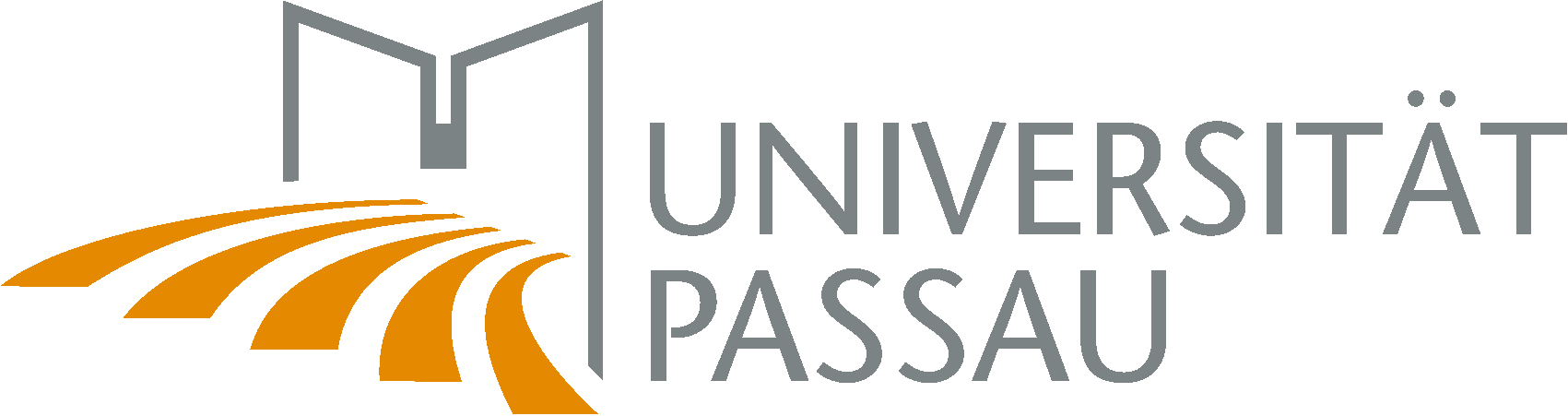 Philosophische FakultätFachstudien- und -prüfungsordnungB.A. Sprach- und Textwissenschaftenvom 1. August 2018Bitte beachten: Rechtlich verbindlich ist ausschließlich der amtliche, im offiziellen Amtsblatt veröffentlichte Text.Fachstudien- und -prüfungsordnungfür den Bachelorstudiengang„Sprach- und Textwissenschaften“an der Universität Passauvom 1. August 2018Aufgrund von Art. 13 Abs. 1 Satz 2 in Verbindung mit Art. 58 Abs. 1 Satz 1 und Art. 61 Abs. 2 Satz 1 des Bayerischen Hochschulgesetzes (BayHSchG) erlässt die Universität Passau folgende Satzung:Inhaltsübersicht§ 1	Geltungsbereich§ 2 	Gegenstand und Ziel des Studiums und Sprachkenntnisse§ 3	Modulbereiche§ 4	Modulgruppen und Module, Gesamtnotenberechnung § 5	Modulbereich A: Pflichtbereich § 6	Modulbereich B: Wahlpflichtbereich § 7	Modulbereich C: Fremdsprachen und Praxis§ 8	Bachelorarbeit§ 9	Zweite Wiederholung von Modulen und Notenverbesserung§ 10	Zusammensetzung der Prüfungskommission§ 11	Inkrafttreten, Außerkrafttreten und Übergangsbestimmung§ 1Geltungsbereich1Diese Fachstudien- und -prüfungsordnung (FStuPO) ergänzt die Allgemeine Studien- und Prüfungsordnung (AStuPO) für Studiengänge mit dem Abschluss „Bachelor of Arts“ der Philosophischen Fakultät an der Universität Passau in der jeweils geltenden Fassung. 2Ergibt sich, dass eine Bestimmung dieser Satzung mit einer Bestimmung der AStuPO nicht vereinbar ist, so hat die Vorschrift der AStuPO Vorrang.§ 2Gegenstand und Ziel des Studiums und Sprachkenntnisse(1)	An der Philosophischen Fakultät der Universität Passau wird der Studiengang „Sprach- und Textwissenschaften“ mit dem Abschluss „Bachelor of Arts“ angeboten.(2) 1Der Bachelorstudiengang „Sprach- und Textwissenschaften“ soll die Fähigkeit vermitteln, auf der Grundlage eines erweiterten Textbegriffs sprachliche und andere – etwa bildliche – „Texte“ als Sinnträger und Kommunikationsmittel zu erkennen, mit mündlichen und schriftlichen Texten literarischer und alltagssprachlicher Art wissenschaftlich und anwendungsbezogen umzugehen, sie als sprachliche bzw. nichtsprachliche Zeichensysteme in ihren Strukturen und kommunikativen Funktionen zu durchschauen, sie in synchronischer und diachronischer Weise zu analysieren, Texte auf der Basis dieser Kenntnisse selbst zu verfassen und zu präsentieren sowie deren Produktion und Präsentation durch Andere anzuleiten. 2Der Bachelorstudiengang „Sprach- und Textwissenschaften“ fokussiert dabei primär auf Textinhalte und auf Techniken der Analyse von Texten als Bedeutungsträger, auf den Umgang mit Texten als Träger kultureller Selbstverständigung und auf die Optimierung von Texten im Hinblick auf Verständigung und Textsortenadäquatheit. 3Ziel des Bachelorstudiengangs „Sprach- und Textwissenschaften“ ist, seine Studierenden in die Lage zu versetzen, Zeichensysteme nicht nur intuitiv, sondern reflektiert zu verstehen, professionell selbst herzustellen und einzusetzen sowie sie zielorientiert zu vermitteln, denn verstehendes Lesen, verständiges Schreiben und verständiges Vermitteln von Texten spielen in unserer Welt, in der durch die Strukturveränderungen in den Medien- und Kommunikationsmärkten Vielfalt und Komplexität sprachlicher Äußerungen kontinuierlich zunehmen und in der die Anforderungen, die diffizile außersprachliche Realität sprachlich adäquat zu fassen, steigen, eine immer substanziellere Rolle.(3)	Abweichend von § 3 Satz 1 Nr. 7 der Immatrikulations-, Rückmelde-, Beurlaubungs- und Exmatrikulationssatzung der Universität Passau in ihrer jeweils geltenden Fassung haben Bildungsausländer und -ausländerinnen vor der Aufnahme des Studiums Deutschkenntnisse auf dem Niveau C1 oder ein Äquivalent nachzuweisen.§ 3Modulbereiche1Der Studiengang besteht aus dem Modulbereich A, Modulbereich B und Modulbereich C sowie der Bachelorarbeit. 2Der Modulbereich A: Pflichtbereich (70 ECTS-LP) besteht aus folgenden Modulgruppen:Fächerübergreifender Pflichtbereich (10 ECTS-LP)Deutsche Sprachwissenschaft (30 ECTS-LP)Text- und Kultursemiotik: Grundlagen und Methoden (30 ECTS-LP).³Der Modulbereich B: Wahlpflichtbereich (60 ECTS-LP) besteht aus folgenden, je 30 ECTS-LP großen, Modulgruppen:Ältere Deutsche Literaturwissenschaft Neuere Deutsche Literaturwissenschaft Deutsch als Fremdsprache Medienlinguistik Text- und Kultursemiotik: Anwendungsfelder Deutsche Sprachwissenschaft: Interdisziplinäre ZugängeDigital Humanities Englische und amerikanische Literatur Englische Sprachwissenschaft Französische Literatur und Kultur Französische Sprachwissenschaft Spanische und lateinamerikanische Literatur und Kultur Spanische Sprachwissenschaft Slavische Literaturen und Kulturen Tschechische Sprachwissenschaft.4Der Modulbereich C: Fremdsprachen und Praxis (35 ECTS-LP) besteht aus folgenden Modulen:Fremdsprachen (20 ECTS-LP)Praktikum (15 ECTS-LP).5Die Module des Modulbereichs A und C sind Pflichtmodule. 6In Modulbereich B besteht Wahlpflicht, wobei durch die Wahl von zwei Modulgruppen insgesamt 60 ECTS-Leistungspunkte erworben werden.§ 4Modulgruppen und Module, Gesamtnotenberechnung1Die Modulbereiche A, B und C setzen sich aus den in §§ 5 bis 7 aufgeführten Modulgruppen und ihren Einzelmodulen zusammen. 2Die Prüfungsleistungen in sämtlichen Einzelmodulen außer dem Praktikum werden benotet. Alle Module außer den Modulen der Modulgruppe „Fächerübergreifender Pflichtbereich“ in Modulbereich A und einem von zwei Fremdsprachenmodulen sind Prüfungsmodule. 3In die Gesamtnotenberechnung fließen die nach ECTS-Leistungspunkten gewichteten Noten der Prüfungsmodule, sowie die nach ECTS-Leistungspunkten gewichtete Note der Bachelorarbeit ein, wobei die ECTS-Leistungspunkte der Bachelorarbeit doppelt gewichtet werden.§ 5Modulbereich A: Pflichtbereich(1)	Fächerübergreifender Pflichtbereich(2)	Deutsche Sprachwissenschaft
(3)	Text- und Kultursemiotik: Grundlagen und Methoden§ 6Modulbereich B: Wahlpflichtbereich(1) Ältere Deutsche Literaturwissenschaft(2) Neuere Deutsche Literaturwissenschaft(3) Deutsch als Fremdsprache(4) Medienlinguistik(5) Text- und Kultursemiotik: Anwendungsfelder (6) Deutsche Sprachwissenschaft: Interdisziplinäre Zugänge(7) Digital Humanities(8) Englische und amerikanische Literatur(9) Englische Sprachwissenschaft(10) Französische Literatur und Kultur(11) Französische Sprachwissenschaft(12) Spanische und lateinamerikanische Literatur und Kultur(13) Spanische Sprachwissenschaft(14) Slavische Literaturen und Kulturen(15) Tschechische Sprachwissenschaft§ 7Modulbereich C: Fremdsprachen und Praxis1Es sind zwanzig ECTS-Leistungspunkte in einer oder zwei in der AStuPO aufgeführten Fremdsprachen mit der Fachsprachenausrichtung Kulturwissenschaft zu erwerben. 2Es ist ein Fremdsprachenmodul als Prüfungsmodul zu bestimmen. 3Von allen Studierenden ist ein insgesamt mindestens dreimonatiges Praktikum im In- oder Ausland gemäß den Praktikumsrichtlinien zu absolvieren. 4Für ein erfolgreich absolviertes Praktikum werden 15 ECTS-Leistungspunkte vergeben.§ 8Bachelorarbeit1Von allen Studierenden ist eine Bachelorarbeit bei einem Betreuer oder einer Betreuerin zu verfassen, der bzw. die eine der in Modulbereich A oder B gewählten Modulgruppen vertritt.  2Die Bearbeitungszeit der Bachelorarbeit beträgt 12 Wochen.§ 9Zweite Wiederholung von Modulen und Notenverbesserung(1) Jedes mit „nicht ausreichend“ bzw. „nicht bestanden“ bewertete Modul kann höchstens zweimal wiederholt werden.(2) 1Zur freiwilligen Notenverbesserung können höchstens fünf bestandene Module einmalig wiederholt werden. 2Die Notenverbesserung ist innerhalb der bekannt gegebenen Anmeldefristen für Prüfungen beim Prüfungssekretariat zu beantragen.(3) Hinsichtlich der Wiederholungsmöglichkeiten der Bachelorarbeit gelten die Regelungen der AStuPO.§ 10Zusammensetzung der PrüfungskommissionDie Prüfungskommission besteht aus drei Professoren und Professorinnen der Philosophischen Fakultät. § 11Inkrafttreten, Außerkrafttreten und Übergangsbestimmung1Diese Satzung tritt am Tag nach ihrer Bekanntmachung in Kraft. 2Gleichzeitig tritt die Studien- und Prüfungsordnung für den Bachelorstudiengang „Sprach- und Textwissenschaften“ an der Universität Passau vom 19. Mai 2015 (vABlUP S. 15) außer Kraft. 3Abweichend von Satz 1 findet diese Satzung keine Anwendung auf Studierende des Bachelorstudiengangs „Sprach- und Textwissenschaften“, sofern diese ihr Studium vor dem Inkrafttreten dieser Satzung aufgenommen haben, falls ihr Studium nicht durch Exmatrikulation für mindestens vier zusammenhängende Semester unterbrochen worden ist. 4Für Studierende nach Satz 3 gilt bis zum Abschluss ihres Studiums weiterhin die Studien- und Prüfungsordnung nach Satz 2 mit folgender der Modifikation, dass auch für Studierende nach Satz 3 die nach § 10 AStuPO in Verbindung mit § 10 dieser Satzung gebildete Prüfungskommission für die Vorbereitung und Durchführung der Prüfungen zuständig ist. 5Abweichend von Satz 1 tritt § 2 Abs. 3 dieser Satzung am 1. April 2019 in Kraft.1Ausgefertigt aufgrund des Beschlusses des Senats der Universität Passau vom 2. Mai 2018 und der Genehmigung durch die Präsidentin der Universität Passau vom 27. Juli 2018,
Az.: IV/5.I-10.3940/2018.	Passau, den 1. August 2018 	UNIVERSITÄT PASSAU
Die Präsidentin



Prof. Dr. Carola Jungwirth
Die Satzung wurde am 1. August 2018 in der Hochschule niedergelegt; die Niederlegung wurde am 1. August 2018 durch Anschlag in der Hochschule bekannt gegeben.Tag der Bekanntmachung ist der 1. August 2018.Lehr-formModulbezeichnungPrüfungs-formSWSECTS-
LPVEinführung in die MediensemiotikKlausur25WÜWissenschaftspropädeutikum Klausur oder Portfolio25Insgesamt: zwei ModuleInsgesamt: zwei ModuleInsgesamt: zwei Module410Lehr-formModulbezeichnungPrüfungs-formSWSECTS-
LPGKEinführung in die deutsche SprachwissenschaftKlausur 45PSDeutsche SprachwissenschaftKlausur oder Hausarbeit 25V + VSprachgeschichte/Sprachsystem und GegenwartsspracheMdl. Prüfung 410HS Deutsche SprachwissenschaftKlausur oder Hausarbeit210Insgesamt: vier ModuleInsgesamt: vier ModuleInsgesamt: vier Module1230Lehr-formModulbezeichnungPrüfungs-formSWSECTS-
LPGKMedialität/IntermedialitätPortfolio oder mdl. Prüfung410GKFilmanalyseHausarbeit 410VMediengeschichteKlausur25VKultursemiotikKlausur25Insgesamt: vier ModuleInsgesamt: vier ModuleInsgesamt: vier Module1230Lehr-formModulbezeichnungPrüfungs-formSWSECTS-
LPV+GKEinführung in die Ältere deutsche LiteraturwissenschaftKlausur 310PSÄltere deutsche LiteraturKlausur 25VÄltere deutsche LiteraturKlausur25HSÄltere deutsche LiteraturHausarbeit210Insgesamt: vier ModuleInsgesamt: vier ModuleInsgesamt: vier Module930Lehr-formModulbezeichnungPrüfungs-formSWSECTS-
LPGKNeuere deutsche LiteraturwissenschaftPortfolio45SENeuere deutsche LiteraturwissenschaftHausarbeit25VLiteraturgeschichte: ÜberblickKlausur25SENeuere deutsche Literaturwissenschaft: AufbaustufeHausarbeit25V+V/SELiteraturgeschichte: SpezialisierungMdl. Prüfung410Insgesamt: fünf ModuleInsgesamt: fünf ModuleInsgesamt: fünf Module1430Lehr-formModulbezeichnungPrüfungs-formSWSECTS-
LPGKLernersprachentwicklung und MehrsprachigkeitKlausur410SE Sprachstandserfassung und LeistungsbewertungPortfolio25SELesen und Schreiben im L2-KontextKlausur25SELiteratur und Medien im L2-KontextHausarbeit25SEFachsprachen im L2-KontextMdl. Prüfung25Insgesamt: fünf ModuleInsgesamt: fünf ModuleInsgesamt: fünf Module1230Lehr-formModulbezeichnungPrüfungs-formSWSECTS-
LPV/WÜ + SEAngewandte Sprachwissenschaft und Angewandte SprachwissenschaftHausarbeit 410WÜ + SEMedienlinguistische Methodik und MedienlinguistikKlausur 410HSMedienlinguistikKlausur oder Hausarbeit210Insgesamt: drei ModuleInsgesamt: drei ModuleInsgesamt: drei Module1030Lehr-formModulbezeichnungPrüfungs-formSWSECTS-
LPSEMedienanalyseHausarbeit25SEFilmanalyseHausarbeit25SEKultursemiotikHausarbeit25WÜAngewandte SemiotikHausarbeit25V+V/SE/WÜSpezialisierung Film- und Fernsehforschung I + IIMdl. Prüfung410Insgesamt: fünf ModuleInsgesamt: fünf ModuleInsgesamt: fünf Module1230Lehr-formModulbezeichnungPrüfungs-formSWSECTS-
LPV+PSLinguistik – interdisziplinär IHausarbeit410V+PSLinguistik – interdisziplinär II Klausur 410HSLinguistik – interdisziplinär: Spezialisierung Klausur oder Hausarbeit210Insgesamt: drei ModuleInsgesamt: drei ModuleInsgesamt: drei Module1030Lehr-formModulbezeichnungPrüfungs-formSWSECTS-
LPV+ÜEinführung in die Digital Humanities Klausur35V+ÜInternet Computing für Geistes- und SozialwissenschaftenKlausur35WÜComputergestützte Forschungsmethoden der Geisteswissenschaften IPortfolio oder Hausarbeit25WÜComputergestützte Forschungsmethoden der Geisteswissenschaften IIPortfolio oder Hausarbeit25HSSeminar in Digital Humanities Hausarbeit210Insgesamt: fünf ModuleInsgesamt: fünf ModuleInsgesamt: fünf Module1230Lehr-formModulbezeichnungPrüfungs-formSWSECTS-
LPGKEinführung in die englische und amerikanische LiteraturwissenschaftKlausur 25PS/WÜEnglische oder amerikanische 
LiteraturwissenschaftHausarbeit, Portfolio, Klausur oder mdl. Prüfung25PS/WÜEnglische oder amerikanische 
LiteraturwissenschaftHausarbeit, Portfolio, Klausur oder mdl. Prüfung25VEnglische oder amerikanische 
LiteraturwissenschaftKlausur 25HSEnglische oder amerikanische Literatur- und 
KulturwissenschaftHausarbeit oder Portfolio210Insgesamt: fünf ModuleInsgesamt: fünf ModuleInsgesamt: fünf Module1030Lehr-formModulbezeichnungPrüfungs-formSWSECTS-
LPGKEinführung in Grundbegriffe und Methoden der LinguistikKlausur 25V/PS/WÜEnglische Sprache und KulturKlausur 25V/PS/WÜEnglische Sprache und KulturKlausur 25VEnglische Phonetik und PhonologieKlausur 25HSEnglische Sprache und KulturKlausur 210Insgesamt: fünf ModuleInsgesamt: fünf ModuleInsgesamt: fünf Module1030Lehr-formModulbezeichnungPrüfungs-formSWSECTS-
LPGKEinführung in die ästhetische KommunikationKlausur25PSFranzösische LiteraturwissenschaftKlausur oder Hausarbeit25PSFranzösische Literatur und KulturKlausur oder Hausarbeit25VFranzösische Literatur und KulturKlausur25HSFranzösische LiteraturwissenschaftHausarbeit210Insgesamt: fünf ModuleInsgesamt: fünf ModuleInsgesamt: fünf Module1030Lehr-formModulbezeichnungPrüfungs-formSWSECTS-
LPPSEinführung in die französische SprachwissenschaftKlausur25PS Französische SprachwissenschaftHausarbeit25VFranzösische SprachwissenschaftKlausur 25VFranzösische SprachwissenschaftKlausur 25HS Französische SprachwissenschaftHausarbeit210Insgesamt: fünf ModuleInsgesamt: fünf ModuleInsgesamt: fünf Module1030Lehr-formModulbezeichnungPrüfungs-formSWSECTS-
LPGKEinführung in die ästhetische KommunikationKlausur25PS/WÜLiteraturwissenschaft: Spanien, Portugal und Lateinamerika Klausur oder Hausarbeit25PS/WÜLiteraturwissenschaft: Spanien, Portugal und Lateinamerika Klausur oder Hausarbeit25VLiteraturwissenschaft: Spanien, Portugal und LateinamerikaKlausur25HSLiteratur und Kultur Spaniens und LateinamerikasHausarbeit210Insgesamt: fünf ModuleInsgesamt: fünf ModuleInsgesamt: fünf Module1030Lehr-formModulbezeichnungPrüfungs-formSWSECTS-
LPPSEinführung in die spanische SprachwissenschaftKlausur25PSSpanische Sprachwissenschaft Hausarbeit25VSpanische SprachwissenschaftKlausur 25VSpanische SprachwissenschaftKlausur 25HSSpanische SprachwissenschaftHausarbeit210Insgesamt: fünf ModuleInsgesamt: fünf ModuleInsgesamt: fünf Module1030Lehr-formModulbezeichnungPrüfungs-formSWSECTS-
LPGKEinführung in die slavische Literatur- und KulturwissenschaftKlausur25PSSlavische Literatur- und KulturwissenschaftHausarbeit25PSSlavische Literatur- und KulturwissenschaftHausarbeit25VSlavische Literatur- und KulturwissenschaftMdl. Prüfung25HSSlavische Literatur- und KulturwissenschaftHausarbeit210Insgesamt: fünf ModuleInsgesamt: fünf ModuleInsgesamt: fünf Module1030Lehr-formModulbezeichnungPrüfungs-formSWSECTS-
LPGKEinführung in die slavische SprachwissenschaftKlausur25PSSlavische SprachwissenschaftKlausur25V/WÜSlavische SprachwissenschaftKlausur oder Hausarbeit25VTschechische SprachwissenschaftKlausur25HSTschechische SprachwissenschaftHausarbeit210Insgesamt: fünf ModuleInsgesamt: fünf ModuleInsgesamt: fünf Module1030Lehr-formModulbezeichnungPrüfungs-formSWSECTS-
LPÜFremdsprache
(ein Niveau entspricht zwei Sprachkursen über insgesamt zwei Semester)Klausur oder Klausur mit mdl. Prüfung810ÜFremdsprache
(ein Niveau entspricht zwei Sprachkursen über insgesamt zwei Semester)Klausur oder Klausur mit mdl. Prüfung810PTPraktikumBericht---15Insgesamt: drei ModuleInsgesamt: drei ModuleInsgesamt: drei Module1635